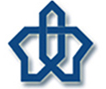 خانه رياضيات اصفهاندستورالعمل برگزاريمرحله اول مسابقه Aليمپياد در خانه هاي رياضيات کشورتعاريف و اصطلاحاتسرپرست برگزاري مسابقه: شخصي است که از طرف مدير خانه رياضيات براي اجراي بهينه مسابقه منصوب ميشود تيم مصحح: افرادي هستند که برگه ها را تصحيح ميکنند. جهت آشنايي بيشتر اين افراد با نحوه تصحيح، ميباسيت سند  را مطالعه کنند.هيات قضاوت: يک هيات سه نفره از تيم مصحح هستند. اين افراد بايد افرادي با حوصله، خوش فکر، و آشنا با سوالات Aليمپياد و حداقل يک دوره تجربه تصحيح آنها را داشته باشند. گزارشات تحليلي: در حين عمل تصحيح با توجه به نتايج درج شده در برگه ها تيم مصحح به واقعيتهايي در رابطه با نقاط ضعف و قوت دانش آموزان بر ميخورند که طي يک فرايند مناسب، گزارشي تحليلي از اين نقاط ضعف و قوت تهيه ميشود. اين گزارش در قالب يک فعاليت جداگانه صورت ميپذيرد.سند معيار رتبه بندي برگه ها: سندي است که جهت رتبه بندي برگه ها تهيه ميشود و تا قبل از انجام عمل تصحيح توسط تيم مصحح طي جلسه اي تدوين خواهد شدسند تحليل سوال: سندي است که اهداف رياضي و جانبي سوال را بررسي و تحليل مينمايد.شرح دستورالعملجلسه توجيهي و تصميم (50 روز قبل از روز مسابقه – حدودا هفته دوم مهرماه)اين جلسه با حضور مدير خانه، سرپرست مسابقه و اعضاي کانديد شده از طرف سرپرست مسابقه براي مسؤليتهاي "اطلاع رساني"،  "هماهنگي براي حوزه هاي برگزاري مسابقه"، "تدارکات"،  "هيات قضاوت" (براي تصحيح برگه ها) و "سرپرستي حوزه ها" برگزار و موارد زير تصميم گيري خواهد شد:حوزه هاي برگزاري مسابقه براي دختران و پسران برنامه ريزي تقريبي بودجه هاتاييد مسؤلين (مسؤل اطلاع رساني، مسؤل هماهنگي براي حوزه هاي برگزاري مسابقه، مسؤل تدارکات، هيات قضاوت و تيم تصحيح، سرپرست هر حوزه در روز مسابقه)اطلاع رساني و ثبت نام (45 روز قبل از روز مسابقه – حدودا 15 مهرماه)نامه اطلاع رساني به مدارس اصفهان که نمونه آنرا ميتوانيد در (پيوست سه) مشاهده کنيد، توسط رييس خانه تنظيم و براي معاونت متوسطه آموزش و پرورش ارسال ميگردد و سپس بصورت الکترونيکي از طريق سايت آموزش و پرورش به مدارس ابلاغ ميشود. اين فعاليت حدود 2 تا 3 هفته طول ميکشد. مسؤل اين موضوع معمولا معلم با سابقه و يا فردي است که در سيستم آموزش پرورش شناخته شده است.در جلساتي که ميتوان معلمان رياضي را دعوت کرد با به هر نوعي جلسه اي هماهنگ شده باشد ميتوان پرزنتي با محتواي فايل 2، از مسابقه ارائه و از آنها خواسته ميشود دانش آموزان خود را براي شرکت در مسابقه تشويق نمايند. در اين مرحله، خانه رياضيات اصفهان حاضر است براي اجراي اين گردهمايي ها و سخنرانيها کمک کند.لينک ثبت نام روي سايت خانه فعال شده و ثبت نام گروههاي 4 نفره دانش آموزان از طريق سايت به صورت Online انجام ميشودفرايند ثبت نام تا چند روز قبل از مسابقه ادامه دارد. در اين فاصله هر روز يک نفر که از مسايل و برنامه ها مطلع است از ساعت 4 الي 6 در محل خانه پاسخگوي مشکلات ثبت نامها خواهد بود. هماهنگي براي حوزه هاي برگزاري مسابقه و اخذ مجوز (45 روز قبل از روز مسابقه – حدودا 15 مهرماه)با توجه به حوزه هاي برگزاري مسابقه براي دختران و پسران که در جلسه اول توافق شده، مسؤل هماهنگي براي حوزه هاي برگزاري مسابقه نامه درخواست مجوز براي حوزه هاي مسابقه براي معاونت متوسطه آموزش و پرورش ارسال کرده و پس از تاييد و معرفي به ناحيه مربوطه، بايست به صورت حضوري براي امضاء و اخذ قرارداد در محل ناحيه حضور يابد. مسؤل هماهنگي حوزه ها بهتر است يکي از معلمين با سابقه و شناخته شده براي آموزش و پرورش باشد.در اين جريان، مدير مدرسه ها نيز جهت هماهنگيهاي داخلي مدرسه مطلع ميشوند.تدارکات روز مسابقه (يک هفته قبل از مسابقه)تدارکات پذيرايي: موز، شکلات، کيک، آب پرتقال يا نارنگي، ظروف يکبار مصرفنهار: ساندویچ که حدود تعداد، سفارش داده ميشود و با سفارش گيرنده طي ميشود که آمار دقيق را با انحراف 10درصد، ساعت 9:30 روز مسابقه اعلام خواهيم کرد.ساير: آب معدني/ليوان، دستمال کاغذيارسال دعوتنامه براي افراد مهم جهت بازديد از مسابقه (ده روز قبل از مسابقه)مسؤل اطلاع رساني، افراد زير را براي بازديد از مسابقه دعوت ميکند:مسؤلين آموزش و پرورش، مسؤلين استانداري، مسؤلين فني حرفه اي، مسؤلين نظام صنف رايانه اي استان، نمايندگان خانه هاي رياضي کشور، نمايندگان مجلس، اساتيد دانشگاهها، معلمان رياضي برجسته از جمله دعوت شوندگان اصلي براي بازديد از برگزاري مسابقه هستند.سال 89 از يک صنعت بزرگ اصفهان نيز دعوت شد که اثرات خوبي را به همراه داشت.سرپرستي حوزه ها سرپرست هر حوزه، مسؤليت تعيين مراقبين و کليه هماهنگيهاي اجرايي روز مسابقه به شرح زير را برعهده دارد:تکثير برگه هاي پاکنويس و چرک نويس (يک هفته قبل از مسابقه)براي هر تيم يک سري برگه پاکنويس(تعداد برگه از تيم ترجمه استعلام ميشود) با مهر خانه و چهار سري برگه چرکنويس تهيه ميشود و در يک فولدر قرار داده ميشود.هماهنگي با مراقبين(يک هفته قبل از مسابقه)براي 2 ساعت اول مسابقه بازاي هر 15 گروه و بعد از آن بازاي هر30 گروه يک نفر مراقب نياز است که دعوت ميشوند. به مراقبين تاکيد ميشود.چيدن صندليها در محل حوزه ها(يک روز قبل از مسابقه)با هماهنگي با مديريت مدارس و مستخدمين آنها بعدازظهر روز پنجشنبه اين کار انجام ميشود. بازاي هر 70 گروه يکنفر بايد براي چيدن صندلي ها حاضر باشد و يک ساعت طول ميکشد. نحوه چيدمان صندليها (هر گروه چهار صندلي) بايد طوري باشد که هر دو تيم مجاور حدود دو متر با هم فاصله داشته و چيدمان آنها يک نظم جدول گونه داشته باشد. فعاليتهاي نهايي(يک روز قبل از مسابقه و بعد از چيدن صندليها)سرپرست برگزاري مسابقه به همراه سرپرستان حوزه ها فعاليت زير را انجام ميدهند:انجام مراحل زير و بازاي هر 200 تيم، با 1 نفر انجام و2 ساعت طول ميکشد.الف- پرينت شماره ها و اسامي تيمها از سيستم توانمند و نصب روي صندليها  ب- تهيه يک ليست کامل از تيم ها و شماره هاي آنها براي حضور و غياب، و يک ليست (A3) براي نصب روي ديوار براي هر حوزه که توسط نرم افزار تهيه ميشودپ- تکثير سوال و پرينت صفحه اول پاسخنامه که شماره و اسامي تيمها روي آنها و قرار دادن در فولدري که در بند 6 بيان شد.آخرين هماهنگيها جهت انتقال همه موارد (فولدرها، ليستهاي فوق، وسايلي مانند چسب، ماژيک، پذيراييها) به هر حوزه توسط سرپرست حوزه و وعده با دو نفر نيروي کمکي براي روز بعدبرگزاري روز مسابقه1 ساعت قبل از برگزاري مسابقه (حدود ساعت 7 صبح)، سرپرست حوزه به همراه نفر نيروهاي کمکي در محل حاضر شده نصب ليست کامل از تيم ها و شماره هاي آنها روي ديوار ورودي محل مسابقه را انجام ميدهندساعت 8 دانش آموزان وارد محل مسابقه ميشوندساعت 8:15 مسابقه شروع ميشودساعت 8:30 حضور غياب انجام ميشود ساعت 9 آب و ليوانها روي يک يا چند ميز قرارداده ميشودساعت 9:30 پذيرايي انجام ميشودساعت 9:30 آمار دقيق سفارش نهار به تامين کننده اعلام ميشودساعت 12:15 نهار سرو ميشودساعت 15 اعلام پايان مسابقه و برگه هاي پاسخ، چرکنويس و سوال از گروهها گرفته ميشودتصحيح برگه ها مرحله مقدماتيالف- ينج روز پس از مسابقه خانه رياضيات اصفهان معيار رتبه بندي برگه ها را طي سندي مکتوب به کليه خانه هاي رياضيات شرکت کننده ابلاغ ميکند. مرحله اول تصحيحهر برگه توسط دو نفر (انفرادي) تصحيح ميشود. برگه ها تقسيم بندي شده و به مصححين تخصيص داده ميشود. حدود 10% برگه ها به مرحله دوم تصحيح راه پيدا ميکنند.اين مرحله تصحيح ظرف مدت 5 روز انجام ميشود.مرحله دوم تصحيح 20 برگه برتر جهت رتبه بندي به هيات قضاوت داده ميشود و هيات قضاوت ظرف مدت دو روز نتيجه 10 برگه نهايي و برترين را اعلام ميکند.از برگه هاي 10 تيم برتر کپي گرفته شده و اصل برگه ها براي خانه رياضيات اصفهان ارسال ميشود. در صورت ارسال بيش از 10 برگه، بازاي هر برگه 3هزاروپانصد تومان به حساب خانه رياضيات اصفهان واريز ميشود.   تيمهاي برتر از طريق وب سايت خانه شما اعلام ميشوند و نامه تبريک به مدارس آنها ارسال ميگردد.پيوست سهنامه اطلاع رساني به مدارسمدير محترم دبيرستان/هنرستان ....با سلام«حل مسئله» و «مدل‌سازي رياضي» در محتواي درسي بسياري از کشورها لحاظ شده است. در کشور ما تمرين اين مهارت‌ها معمولا به ندرت انجام مي‌شود زيرا کتاب‌هايي با مسايل خوب و مناسب کم‌تر يافت مي‌شوند. مسابقه Aليمپياد تلاش مي‌کند بستري براي پرورش و ارتقاء اين مهارت‌ها که جاي آنها در نظام آموزشي ما خاليست ايجاد نمايد.در اين مسابقه دانش‌آموزان به صورت گروهي بايستي صورت دقيق يک مسئله بزرگ و واقعي را تفسير کنند، راهکارهاي مناسبي براي حل بيابند، نتايج به دست آورده را تحليل کنند و نتايج نهايي را به شکل مناسبي ارايه دهند. در اين رهگذر مهارتهايي چون خواندن موثر، تفکر پويا و خلاق، استفاده ازمدلسازي رياضي مسايل، کار گروهي و نوشتن ساختيافته و موثر، در دانشآموزان رشد خواهد يافت. اين مسابقه در بيش از 90 مدرسه در هلند و مدارس بيش از 15 کشور دنيا به مرکزيت موسسه تحقيقاتي فرودنتال کشور هلند درحال برگزاري است و در پي تفاهمنامه همکاري اين موسسه با خانه رياضيات اصفهان، قرارشده است  اين مسابقه هر ساله براي دانش آموزان در ايران نيز برگزار گردد. براي مرحله دوم اين مسابقه در صورت به حد نصاب رسيدن امتيازها، يک يا دو تيم جهت اعزام به کشور هلند و شرکت در مرحله نهايي مسابقه انتخاب مي‌شوند. اين دانشآموزان ضمن درگير شدن در يک مسابقه معتبر و مفيد بينالمللي، متناسب با امتياز اخذ شده جوايز ارزشمندي از طرف آن موسسه دريافت خواهند نمود. در سال گذشته نيز دو تيم از ايران به مرحله دوم راه يافتند.دانش آموزان براي ثبت نام با آدرس اينترنتي زير مراجعه کنند: www.mathhouse.orgبه دانش آموزان توصيه ميشود که از طريق وب سايت خانه رياضيات قوانين برگزاري اين مسابقه و نمونه سوالات آن را مطالعه نموده و مطلع باشيد که به علت محدوديت، فقط 200 گروه اول ثبت نام شده ميتوانند در اين مسابقه شرکت کنند.با سپاس فراوانمدير خانه رياضيات